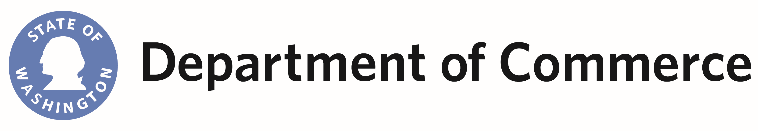 Recipients of VOCA Unmet Victim Service Needs #3 FundingProject Period:  July 1, 2019 through June 30, 2020API Chaya, Seattle, WA, 	$400,000 Brigid Collins House, Bellingham, WA	$400,000 CIELO Project/Radio Ranch, Olympia, WA $344,747 City of Seattle Area Agency on Aging, Seattle, WA	 $324,445 Dawson Place Child Advocacy Center, Everett, WA $123,456 Domestic Violence and Sexual Assault Services, Bellingham, WA $324,609 Emergency Support Shelter, Longview, WA 	$400,000 Grant County New Hope, Ephrata, WA 	$392,015 Kalispel Indian Community of the Kalispel Reservation, 	$216,201 King County Sexual Assault Resource Center, Seattle, WA 	$400,000 Lavender Rights Project, Seattle, WA 	$398,500 LifeWire, Bellevue, WA		$221,740 Northwest Immigrant Rights Project, Seattle, WA	$400,000 Pizza Klatch, Lacey, WA		$400,000 Rainbow Center, Tacoma, WA	$555,767 Refugee Women's Alliance, Seattle, WA	$238,036 Safeplace, Olympia, WA		$400,000 Tacoma Community House, Tacoma, WA	$13,314 YWCA Clark County, Vancouver, WA	$400,000 YWCA of Spokane, Spokane, WA	$400,000 YWCA Pierce County, Tacoma, WA	$400,000 YWCA Seattle-King-Snohomish, Seattle, WA	$125,057 